                                                                                                                                                                                                        О Т К Р Ы Т О Е    А К Ц И О Н Е Р Н О Е     О Б Щ Е С Т В О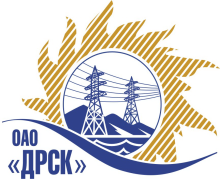 		Протокол по выбору победителя город  Благовещенск, ул. Шевченко, 28ПРЕДМЕТ ЗАКУПКИ:Открытый одноэтапный электронный конкурс (b2b-energo.ru) без предварительного квалификационного отбора: Строительство ЛЭП от ячеек 6 кВ ПС 110 кВ "Орлиная" для подключения заявителей для нужд филиала ОАО «ДРСК» «Приморские электрические сети» Закупка проводится согласно ГКПЗ 2014г. раздела  2.1.1 «Услуги КС»  № 2077  на основании указания ОАО «ДРСК» от  31.03.2014 г. № 76.Плановая стоимость закупки:  9 788 210,00  руб. без учета НДС.Форма голосования членов Закупочной комиссии: очно-заочная.ПРИСУТСТВОВАЛИ:	На заседании присутствовали 8 членов Закупочной комиссии 2 уровня. ВОПРОСЫ, ВЫНОСИМЫЕ НА РАССМОТРЕНИЕ ЗАКУПОЧНОЙ КОМИССИИ: О ранжировке предложений Участников закупки после переторжки.  Выбор победителяРАССМАТРИВАЕМЫЕ ДОКУМЕНТЫ:Протокол вскрытия конвертов на переторжку от 23.05.2014г. № 268/УКС-ПВОПРОС 1 «О ранжировке предложений Участников закупки. Выбор победителя»ОТМЕТИЛИ:В соответствии с требованиями и условиями, предусмотренными извещением о закупке и Закупочной документацией, предлагается ранжировать предложения после переторжки следующим образом:              На основании вышеприведенной ранжировке предложений предлагается признать Победителем Участника, занявшего первое место, а именно: ОАО «Востоксельэлектросетьстрой» (г. Хабаровск, ул. Тихоокеанская, 165), предложение на общую сумму 5 582 828,00 руб. (цена без НДС). (6 587 737,04 рублей с учетом НДС). Условия финансирования: в течение 30 дней следующих за месяцем, в котором выполнены работы, после подписания КС-3. Сроки выполнения работ: с момента заключения договора по 30.07.2014 г. Гарантийные обязательства: гарантия подрядчика на своевременное и качественное выполнение работ, а также на устранение дефектов, возникших по его вине составляет: 60 мес. со дня подписания акта сдачи-приемки. Гарантия на материалы и оборудование, поставляемые подрядчиком не менее 60 мес. Обеспечение Конкурсного предложения в виде внесения денежных средств: п/п  от 22.04.2014 г. № 237. Конкурсная заявка имеет правовой статус оферты и действует до 31.07.2014 г.РЕШИЛИ:Признать Победителем Участника, занявшего первое место, а именно:  ОАО «Востоксельэлектросетьстрой» (г. Хабаровск, ул. Тихоокеанская, 165), предложение на общую сумму 5 582 828,00 руб. (цена без НДС). (6 587 737,04 рублей с учетом НДС). Условия финансирования: в течение 30 дней следующих за месяцем, в котором выполнены работы, после подписания КС-3. Сроки выполнения работ: с момента заключения договора по 30.07.2014 г. Гарантийные обязательства: гарантия подрядчика на своевременное и качественное выполнение работ, а также на устранение дефектов, возникших по его вине составляет: 60 мес. со дня подписания акта сдачи-приемки. Гарантия на материалы и оборудование, поставляемые подрядчиком не менее 60 мес. Обеспечение Конкурсного предложения в виде внесения денежных средств: п/п  от 22.04.2014 г. № 237. Конкурсная заявка имеет правовой статус оферты и действует до 31.07.2014 г.ДАЛЬНЕВОСТОЧНАЯ РАСПРЕДЕЛИТЕЛЬНАЯ СЕТЕВАЯ КОМПАНИЯУл.Шевченко, 28,   г.Благовещенск,  675000,     РоссияТел: (4162) 397-359; Тел/факс (4162) 397-200, 397-436Телетайп    154147 «МАРС»;         E-mail: doc@drsk.ruОКПО 78900638,    ОГРН  1052800111308,   ИНН/КПП  2801108200/280150001№ 268/УКС-ВП«___»                 2014 года«___»                 2014 годаМесто в ранжировкеНаименование и адрес участникаЦена заявки до переторжки, руб. без учета НДСЦена и иые существенные условия заявки после переторжки, руб. без учета НДС1 местоОАО «Востоксельэлектросетьстрой»(г. Хабаровск, ул. Тихоокеанская, 165)Цена: 5 742 828,00  руб. без учета НДС (6 776 537,04 с учетом НДС).Цена: 5 582 828,00 руб. (цена без НДС). (6 587 737,04 рублей с учетом НДС)..Условия финансирования: в течение 30 дней следующих за месяцем, в котором выполнены работы, после подписания КС-3. Сроки выполнения работ: с момента заключения договора по 30.07.2014 г. Гарантийные обязательства: гарантия подрядчика на своевременное и качественное выполнение работ, а также на устранение дефектов, возникших по его вине составляет: 60 мес. со дня подписания акта сдачи-приемки. Гарантия на материалы и оборудование, поставляемые подрядчиком не менее 60 мес. Обеспечение Конкурсного предложения в виде внесения денежных средств: п/п  от 22.04.2014 г. № 237. Конкурсная заявка имеет правовой статус оферты и действует до 31.07.2014 г.2 местоООО "ТЕХЦЕНТР"(105, Россия, Приморский край, г. Владивосток, ул. Русская, д. 57 Ж, кв. 18)Цена: 9 185 582,00  руб. без учета НДС (10 838 986,76 с учетом НДС).Цена: 9 185 582,00  руб. без учета НДС (10 838 986,76 с учетом НДС).Условия финансирования: в течение 30 дней календарных после подписания акта ввода в эксплуатацию. Сроки выполнения работ: с 26.05.2014 по 30.07.2014 г. Гарантийные обязательства: гарантия подрядчика на своевременное и качественное выполнение работ, а также на устранение дефектов, возникших по его вине составляет: 60 мес. Гарантия на материалы, поставляемые подрядчиком 60 мес. Обеспечение Конкурсного предложения в виде внесения денежных средств: п/п  от 21.04.2014 г. № 3. Конкурсная заявка имеет правовой статус оферты и действует до 25.07.2014 г.Ответственный секретарь Закупочной комиссии: Моторина О.А. _____________________________Технический секретарь Закупочной комиссии: Курганов К.В.  _______________________________